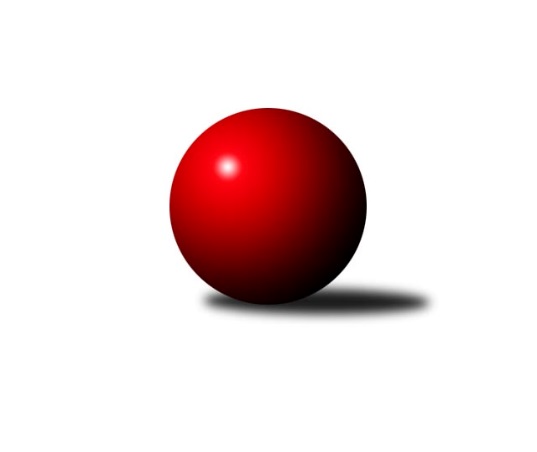 Č.3Ročník 2017/2018	26.6.2024 3. KLM B 2017/2018Statistika 3. kolaTabulka družstev:		družstvo	záp	výh	rem	proh	skore	sety	průměr	body	plné	dorážka	chyby	1.	SKK Hořice B	3	3	0	0	18.0 : 6.0 	(40.0 : 32.0)	3253	6	2213	1041	28.7	2.	TJ Sparta Kutná Hora	3	3	0	0	16.5 : 7.5 	(45.0 : 27.0)	3236	6	2172	1064	23.7	3.	SK Žižkov Praha	3	2	0	1	15.0 : 9.0 	(40.0 : 32.0)	3317	4	2214	1103	24	4.	Kuželkářský klub Jiří Poděbrady	3	2	0	1	14.0 : 10.0 	(38.0 : 34.0)	3248	4	2170	1079	28.7	5.	TJ Lokomotiva Trutnov	3	2	0	1	13.5 : 10.5 	(34.0 : 38.0)	3324	4	2212	1113	21.7	6.	TJ Sokol Benešov	3	2	0	1	13.5 : 10.5 	(30.5 : 41.5)	2905	4	1952	952	28.3	7.	SKK Náchod	2	1	0	1	8.0 : 8.0 	(25.5 : 22.5)	3240	2	2165	1075	29.5	8.	TJ Sokol Tehovec	3	1	0	2	12.0 : 12.0 	(37.0 : 35.0)	3194	2	2165	1029	29	9.	TJ Sokol Kolín	2	0	0	2	5.0 : 11.0 	(23.0 : 25.0)	3197	0	2173	1024	34.5	10.	Spartak Rokytnice nad Jizerou	2	0	0	2	4.5 : 11.5 	(23.0 : 25.0)	3195	0	2160	1035	37	11.	SKK Jičín B	2	0	0	2	3.0 : 13.0 	(19.0 : 29.0)	3221	0	2174	1047	38	12.	KK Konstruktiva Praha B	3	0	0	3	5.0 : 19.0 	(29.0 : 43.0)	3135	0	2150	986	42.7Tabulka doma:		družstvo	záp	výh	rem	proh	skore	sety	průměr	body	maximum	minimum	1.	TJ Sparta Kutná Hora	1	1	0	0	6.5 : 1.5 	(18.5 : 5.5)	3321	2	3321	3321	2.	SKK Náchod	1	1	0	0	6.0 : 2.0 	(14.5 : 9.5)	3261	2	3261	3261	3.	SKK Hořice B	1	1	0	0	6.0 : 2.0 	(13.0 : 11.0)	3232	2	3232	3232	4.	SK Žižkov Praha	2	1	0	1	9.0 : 7.0 	(26.0 : 22.0)	3355	2	3408	3301	5.	TJ Lokomotiva Trutnov	2	1	0	1	7.5 : 8.5 	(19.0 : 29.0)	3297	2	3303	3290	6.	TJ Sokol Benešov	0	0	0	0	0.0 : 0.0 	(0.0 : 0.0)	0	0	0	0	7.	SKK Jičín B	1	0	0	1	2.0 : 6.0 	(12.0 : 12.0)	3298	0	3298	3298	8.	Spartak Rokytnice nad Jizerou	1	0	0	1	2.0 : 6.0 	(11.0 : 13.0)	3138	0	3138	3138	9.	Kuželkářský klub Jiří Poděbrady	1	0	0	1	2.0 : 6.0 	(10.0 : 14.0)	3201	0	3201	3201	10.	TJ Sokol Kolín	2	0	0	2	5.0 : 11.0 	(23.0 : 25.0)	3197	0	3262	3131	11.	TJ Sokol Tehovec	2	0	0	2	5.0 : 11.0 	(21.5 : 26.5)	3165	0	3208	3121	12.	KK Konstruktiva Praha B	2	0	0	2	3.0 : 13.0 	(19.5 : 28.5)	3113	0	3127	3098Tabulka venku:		družstvo	záp	výh	rem	proh	skore	sety	průměr	body	maximum	minimum	1.	Kuželkářský klub Jiří Poděbrady	2	2	0	0	12.0 : 4.0 	(28.0 : 20.0)	3272	4	3385	3159	2.	SKK Hořice B	2	2	0	0	12.0 : 4.0 	(27.0 : 21.0)	3264	4	3325	3203	3.	TJ Sparta Kutná Hora	2	2	0	0	10.0 : 6.0 	(26.5 : 21.5)	3240	4	3338	3142	4.	TJ Sokol Benešov	3	2	0	1	13.5 : 10.5 	(30.5 : 41.5)	2905	4	3346	2166	5.	TJ Sokol Tehovec	1	1	0	0	7.0 : 1.0 	(15.5 : 8.5)	3223	2	3223	3223	6.	TJ Lokomotiva Trutnov	1	1	0	0	6.0 : 2.0 	(15.0 : 9.0)	3352	2	3352	3352	7.	SK Žižkov Praha	1	1	0	0	6.0 : 2.0 	(14.0 : 10.0)	3279	2	3279	3279	8.	TJ Sokol Kolín	0	0	0	0	0.0 : 0.0 	(0.0 : 0.0)	0	0	0	0	9.	Spartak Rokytnice nad Jizerou	1	0	0	1	2.5 : 5.5 	(12.0 : 12.0)	3252	0	3252	3252	10.	SKK Náchod	1	0	0	1	2.0 : 6.0 	(11.0 : 13.0)	3218	0	3218	3218	11.	KK Konstruktiva Praha B	1	0	0	1	2.0 : 6.0 	(9.5 : 14.5)	3158	0	3158	3158	12.	SKK Jičín B	1	0	0	1	1.0 : 7.0 	(7.0 : 17.0)	3144	0	3144	3144Tabulka podzimní části:		družstvo	záp	výh	rem	proh	skore	sety	průměr	body	doma	venku	1.	SKK Hořice B	3	3	0	0	18.0 : 6.0 	(40.0 : 32.0)	3253	6 	1 	0 	0 	2 	0 	0	2.	TJ Sparta Kutná Hora	3	3	0	0	16.5 : 7.5 	(45.0 : 27.0)	3236	6 	1 	0 	0 	2 	0 	0	3.	SK Žižkov Praha	3	2	0	1	15.0 : 9.0 	(40.0 : 32.0)	3317	4 	1 	0 	1 	1 	0 	0	4.	Kuželkářský klub Jiří Poděbrady	3	2	0	1	14.0 : 10.0 	(38.0 : 34.0)	3248	4 	0 	0 	1 	2 	0 	0	5.	TJ Lokomotiva Trutnov	3	2	0	1	13.5 : 10.5 	(34.0 : 38.0)	3324	4 	1 	0 	1 	1 	0 	0	6.	TJ Sokol Benešov	3	2	0	1	13.5 : 10.5 	(30.5 : 41.5)	2905	4 	0 	0 	0 	2 	0 	1	7.	SKK Náchod	2	1	0	1	8.0 : 8.0 	(25.5 : 22.5)	3240	2 	1 	0 	0 	0 	0 	1	8.	TJ Sokol Tehovec	3	1	0	2	12.0 : 12.0 	(37.0 : 35.0)	3194	2 	0 	0 	2 	1 	0 	0	9.	TJ Sokol Kolín	2	0	0	2	5.0 : 11.0 	(23.0 : 25.0)	3197	0 	0 	0 	2 	0 	0 	0	10.	Spartak Rokytnice nad Jizerou	2	0	0	2	4.5 : 11.5 	(23.0 : 25.0)	3195	0 	0 	0 	1 	0 	0 	1	11.	SKK Jičín B	2	0	0	2	3.0 : 13.0 	(19.0 : 29.0)	3221	0 	0 	0 	1 	0 	0 	1	12.	KK Konstruktiva Praha B	3	0	0	3	5.0 : 19.0 	(29.0 : 43.0)	3135	0 	0 	0 	2 	0 	0 	1Tabulka jarní části:		družstvo	záp	výh	rem	proh	skore	sety	průměr	body	doma	venku	1.	SKK Náchod	0	0	0	0	0.0 : 0.0 	(0.0 : 0.0)	0	0 	0 	0 	0 	0 	0 	0 	2.	TJ Lokomotiva Trutnov	0	0	0	0	0.0 : 0.0 	(0.0 : 0.0)	0	0 	0 	0 	0 	0 	0 	0 	3.	KK Konstruktiva Praha B	0	0	0	0	0.0 : 0.0 	(0.0 : 0.0)	0	0 	0 	0 	0 	0 	0 	0 	4.	SKK Jičín B	0	0	0	0	0.0 : 0.0 	(0.0 : 0.0)	0	0 	0 	0 	0 	0 	0 	0 	5.	TJ Sokol Benešov	0	0	0	0	0.0 : 0.0 	(0.0 : 0.0)	0	0 	0 	0 	0 	0 	0 	0 	6.	Kuželkářský klub Jiří Poděbrady	0	0	0	0	0.0 : 0.0 	(0.0 : 0.0)	0	0 	0 	0 	0 	0 	0 	0 	7.	TJ Sparta Kutná Hora	0	0	0	0	0.0 : 0.0 	(0.0 : 0.0)	0	0 	0 	0 	0 	0 	0 	0 	8.	SK Žižkov Praha	0	0	0	0	0.0 : 0.0 	(0.0 : 0.0)	0	0 	0 	0 	0 	0 	0 	0 	9.	Spartak Rokytnice nad Jizerou	0	0	0	0	0.0 : 0.0 	(0.0 : 0.0)	0	0 	0 	0 	0 	0 	0 	0 	10.	SKK Hořice B	0	0	0	0	0.0 : 0.0 	(0.0 : 0.0)	0	0 	0 	0 	0 	0 	0 	0 	11.	TJ Sokol Tehovec	0	0	0	0	0.0 : 0.0 	(0.0 : 0.0)	0	0 	0 	0 	0 	0 	0 	0 	12.	TJ Sokol Kolín	0	0	0	0	0.0 : 0.0 	(0.0 : 0.0)	0	0 	0 	0 	0 	0 	0 	0 Zisk bodů pro družstvo:		jméno hráče	družstvo	body	zápasy	v %	dílčí body	sety	v %	1.	František Rusín 	SK Žižkov Praha 	3	/	3	(100%)	10	/	12	(83%)	2.	Josef Kašpar 	SK Žižkov Praha 	3	/	3	(100%)	9	/	12	(75%)	3.	Ondřej Fikar 	SKK Hořice B 	3	/	3	(100%)	9	/	12	(75%)	4.	Jiří Barbora 	TJ Sparta Kutná Hora 	3	/	3	(100%)	9	/	12	(75%)	5.	Václav Kňap 	Kuželkářský klub Jiří Poděbrady 	3	/	3	(100%)	9	/	12	(75%)	6.	Jaroslav Procházka 	TJ Sokol Tehovec  	3	/	3	(100%)	8.5	/	12	(71%)	7.	Tomáš Svoboda 	TJ Sokol Benešov  	3	/	3	(100%)	6	/	12	(50%)	8.	Petr Vokáč 	SKK Hořice B 	2	/	2	(100%)	7	/	8	(88%)	9.	Aleš Tichý 	SKK Náchod 	2	/	2	(100%)	6	/	8	(75%)	10.	Ivan Vondráček 	SKK Hořice B 	2	/	2	(100%)	6	/	8	(75%)	11.	Slavomír Trepera 	Spartak Rokytnice nad Jizerou 	2	/	2	(100%)	6	/	8	(75%)	12.	Martin Kováčik 	SKK Náchod 	2	/	2	(100%)	5.5	/	8	(69%)	13.	Tomáš Čožík 	TJ Sokol Tehovec  	2	/	2	(100%)	5.5	/	8	(69%)	14.	Leoš Vobořil 	TJ Sparta Kutná Hora 	2	/	2	(100%)	5.5	/	8	(69%)	15.	Jan Pelák 	TJ Sokol Kolín  	2	/	2	(100%)	5	/	8	(63%)	16.	Jiří Němec 	TJ Sokol Kolín  	2	/	2	(100%)	5	/	8	(63%)	17.	Martin Bartoníček 	SKK Hořice B 	2	/	2	(100%)	5	/	8	(63%)	18.	Dušan Hrčkulák 	TJ Sparta Kutná Hora 	2	/	3	(67%)	9	/	12	(75%)	19.	Jaroslav Franěk 	TJ Sokol Benešov  	2	/	3	(67%)	7.5	/	12	(63%)	20.	Jiří Šťastný 	TJ Sokol Tehovec  	2	/	3	(67%)	7.5	/	12	(63%)	21.	Vladimír Holý 	TJ Sparta Kutná Hora 	2	/	3	(67%)	7.5	/	12	(63%)	22.	Lukáš Štich 	Kuželkářský klub Jiří Poděbrady 	2	/	3	(67%)	7	/	12	(58%)	23.	Marek Plšek 	TJ Lokomotiva Trutnov  	2	/	3	(67%)	7	/	12	(58%)	24.	Lukáš Kočí 	TJ Sokol Benešov  	2	/	3	(67%)	7	/	12	(58%)	25.	Arnošt Nedbal 	KK Konstruktiva Praha B 	2	/	3	(67%)	6	/	12	(50%)	26.	Martin Beran 	SK Žižkov Praha 	2	/	3	(67%)	6	/	12	(50%)	27.	Roman Straka 	TJ Lokomotiva Trutnov  	2	/	3	(67%)	6	/	12	(50%)	28.	Jaroslav Kříž 	SKK Jičín B 	1	/	1	(100%)	4	/	4	(100%)	29.	Petr Kolář 	SKK Jičín B 	1	/	1	(100%)	3	/	4	(75%)	30.	Michal Vlček 	TJ Lokomotiva Trutnov  	1	/	1	(100%)	3	/	4	(75%)	31.	Miroslav Nálevka 	SKK Hořice B 	1	/	1	(100%)	2	/	4	(50%)	32.	Jiří Miláček 	Kuželkářský klub Jiří Poděbrady 	1	/	1	(100%)	2	/	4	(50%)	33.	Jan Adamů 	SKK Náchod 	1	/	2	(50%)	6	/	8	(75%)	34.	Ondřej Šustr 	Kuželkářský klub Jiří Poděbrady 	1	/	2	(50%)	5	/	8	(63%)	35.	Tomáš Pavlata 	SKK Jičín B 	1	/	2	(50%)	5	/	8	(63%)	36.	Petr Mařas 	Spartak Rokytnice nad Jizerou 	1	/	2	(50%)	5	/	8	(63%)	37.	Miloš Holý 	Kuželkářský klub Jiří Poděbrady 	1	/	2	(50%)	5	/	8	(63%)	38.	Petr Červ 	TJ Sokol Benešov  	1	/	2	(50%)	4.5	/	8	(56%)	39.	Petr Janouch 	Spartak Rokytnice nad Jizerou 	1	/	2	(50%)	4	/	8	(50%)	40.	Tomáš Adamů 	SKK Náchod 	1	/	2	(50%)	4	/	8	(50%)	41.	Marek Žoudlík 	TJ Lokomotiva Trutnov  	1	/	2	(50%)	4	/	8	(50%)	42.	Petr Veverka 	SK Žižkov Praha 	1	/	2	(50%)	4	/	8	(50%)	43.	Miroslav Kužel 	TJ Lokomotiva Trutnov  	1	/	2	(50%)	4	/	8	(50%)	44.	Miloslav Vik 	TJ Sokol Kolín  	1	/	2	(50%)	4	/	8	(50%)	45.	Petr Šmidlík 	TJ Sokol Tehovec  	1	/	2	(50%)	4	/	8	(50%)	46.	Svatopluk Čech 	Kuželkářský klub Jiří Poděbrady 	1	/	2	(50%)	4	/	8	(50%)	47.	Martin Hrouda 	TJ Sokol Tehovec  	1	/	2	(50%)	3.5	/	8	(44%)	48.	Petr Seidl 	TJ Sokol Tehovec  	1	/	2	(50%)	3	/	8	(38%)	49.	Petr Holý 	TJ Lokomotiva Trutnov  	1	/	2	(50%)	3	/	8	(38%)	50.	Stanislav Schuh 	SK Žižkov Praha 	1	/	2	(50%)	3	/	8	(38%)	51.	Radek Košťál 	SKK Hořice B 	1	/	2	(50%)	3	/	8	(38%)	52.	Michal Hrčkulák 	TJ Sparta Kutná Hora 	1	/	2	(50%)	2.5	/	8	(31%)	53.	Vít Jírovec 	Kuželkářský klub Jiří Poděbrady 	1	/	2	(50%)	2	/	8	(25%)	54.	Jiří Zetek 	SK Žižkov Praha 	1	/	3	(33%)	7	/	12	(58%)	55.	Václav Posejpal 	KK Konstruktiva Praha B 	1	/	3	(33%)	7	/	12	(58%)	56.	Karel Košťál 	SKK Hořice B 	1	/	3	(33%)	6	/	12	(50%)	57.	Jakub Hlava 	KK Konstruktiva Praha B 	1	/	3	(33%)	6	/	12	(50%)	58.	Ivan Januš 	TJ Sokol Benešov  	1	/	3	(33%)	5.5	/	12	(46%)	59.	Kamil Fiebinger 	TJ Lokomotiva Trutnov  	1	/	3	(33%)	5	/	12	(42%)	60.	Jiří Makovička 	KK Konstruktiva Praha B 	1	/	3	(33%)	4	/	12	(33%)	61.	Jiří Franěk 	TJ Sokol Benešov  	0.5	/	1	(50%)	2	/	4	(50%)	62.	Milan Valášek 	Spartak Rokytnice nad Jizerou 	0.5	/	1	(50%)	2	/	4	(50%)	63.	David Ryzák 	TJ Lokomotiva Trutnov  	0.5	/	2	(25%)	2	/	8	(25%)	64.	Petr Dus 	TJ Sparta Kutná Hora 	0.5	/	3	(17%)	4.5	/	12	(38%)	65.	Štěpán Kvapil 	Spartak Rokytnice nad Jizerou 	0	/	1	(0%)	2	/	4	(50%)	66.	Lukáš Holosko 	TJ Sokol Kolín  	0	/	1	(0%)	2	/	4	(50%)	67.	Ladislav Nožička 	Kuželkářský klub Jiří Poděbrady 	0	/	1	(0%)	2	/	4	(50%)	68.	Dalibor Mierva 	TJ Sokol Kolín  	0	/	1	(0%)	1	/	4	(25%)	69.	Jakub Šmidlík 	TJ Sokol Tehovec  	0	/	1	(0%)	1	/	4	(25%)	70.	Jiří Čapek 	SKK Jičín B 	0	/	1	(0%)	1	/	4	(25%)	71.	Vladimír Pavlata 	SKK Jičín B 	0	/	1	(0%)	1	/	4	(25%)	72.	Agaton Plaňanský st.	SKK Jičín B 	0	/	1	(0%)	1	/	4	(25%)	73.	Filip Januš 	TJ Sokol Benešov  	0	/	1	(0%)	0	/	4	(0%)	74.	Jiří Kapucián 	SKK Jičín B 	0	/	1	(0%)	0	/	4	(0%)	75.	Agaton Plaňanský ml.	TJ Sparta Kutná Hora 	0	/	2	(0%)	4	/	8	(50%)	76.	Vojtěch Zelenka 	TJ Sokol Kolín  	0	/	2	(0%)	4	/	8	(50%)	77.	Antonín Hejzlar 	SKK Náchod 	0	/	2	(0%)	3	/	8	(38%)	78.	Jiří Miláček 	Kuželkářský klub Jiří Poděbrady 	0	/	2	(0%)	2	/	8	(25%)	79.	Jan Mařas 	Spartak Rokytnice nad Jizerou 	0	/	2	(0%)	2	/	8	(25%)	80.	Zdeněk Novotný st.	Spartak Rokytnice nad Jizerou 	0	/	2	(0%)	2	/	8	(25%)	81.	Jindřich Lauer 	TJ Sokol Kolín  	0	/	2	(0%)	2	/	8	(25%)	82.	Vladimír Řehák 	SKK Jičín B 	0	/	2	(0%)	2	/	8	(25%)	83.	Martin Mazáček 	SKK Jičín B 	0	/	2	(0%)	2	/	8	(25%)	84.	Luboš Kocmich 	SK Žižkov Praha 	0	/	2	(0%)	1	/	8	(13%)	85.	Miroslav Šostý 	TJ Sokol Benešov  	0	/	2	(0%)	1	/	8	(13%)	86.	Tomáš Majer 	SKK Náchod 	0	/	2	(0%)	1	/	8	(13%)	87.	Stanislav Vesecký 	KK Konstruktiva Praha B 	0	/	3	(0%)	3.5	/	12	(29%)	88.	Miroslav Šnejdar st.	KK Konstruktiva Praha B 	0	/	3	(0%)	2.5	/	12	(21%)Průměry na kuželnách:		kuželna	průměr	plné	dorážka	chyby	výkon na hráče	1.	SKK Jičín, 1-4	3309	2216	1093	35.3	(551.6)	2.	Trutnov, 1-4	3307	2178	1129	24.5	(551.3)	3.	SK Žižkov Praha, 1-4	3301	2211	1089	28.8	(550.2)	4.	Poděbrady, 1-4	3240	2174	1065	23.5	(540.0)	5.	SKK Hořice, 1-4	3225	2164	1060	29.5	(537.5)	6.	SKK Nachod, 1-4	3209	2191	1018	37.5	(534.9)	7.	TJ Sokol Tehovec, 1-4	3199	2163	1035	27.0	(533.2)	8.	KK Konstruktiva Praha, 1-6	3162	2150	1012	38.0	(527.1)	9.	Vrchlabí, 1-4	3156	2141	1015	32.0	(526.1)	10.	TJ Sparta Kutná Hora, 1-4	3062	2062	1000	27.8	(510.5)Nejlepší výkony na kuželnách:SKK Jičín, 1-4TJ Sokol Benešov 	3346	1. kolo	Jiří Němec 	TJ Sokol Kolín 	596	2. koloTJ Sokol Kolín 	3310	2. kolo	Ivan Januš 	TJ Sokol Benešov 	594	1. koloSKK Jičín B	3298	1. kolo	Jan Pelák 	TJ Sokol Kolín 	593	2. koloSKK Jičín B	3284	2. kolo	Jaroslav Kříž 	SKK Jičín B	585	1. kolo		. kolo	Lukáš Kočí 	TJ Sokol Benešov 	585	1. kolo		. kolo	Miloslav Vik 	TJ Sokol Kolín 	584	2. kolo		. kolo	Jaroslav Franěk 	TJ Sokol Benešov 	581	1. kolo		. kolo	Tomáš Pavlata 	SKK Jičín B	576	1. kolo		. kolo	Vladimír Pavlata 	SKK Jičín B	571	2. kolo		. kolo	Petr Kolář 	SKK Jičín B	567	1. koloTrutnov, 1-4Kuželkářský klub Jiří Poděbrady	3385	3. kolo	Roman Straka 	TJ Lokomotiva Trutnov 	596	2. koloTJ Lokomotiva Trutnov 	3303	2. kolo	Kamil Fiebinger 	TJ Lokomotiva Trutnov 	589	2. koloTJ Lokomotiva Trutnov 	3290	3. kolo	Petr Mařas 	Spartak Rokytnice nad Jizerou	584	2. koloSpartak Rokytnice nad Jizerou	3252	2. kolo	Lukáš Štich 	Kuželkářský klub Jiří Poděbrady	580	3. kolo		. kolo	Marek Plšek 	TJ Lokomotiva Trutnov 	576	3. kolo		. kolo	Václav Kňap 	Kuželkářský klub Jiří Poděbrady	576	3. kolo		. kolo	Petr Holý 	TJ Lokomotiva Trutnov 	575	3. kolo		. kolo	Zdeněk Novotný st.	Spartak Rokytnice nad Jizerou	570	2. kolo		. kolo	Ondřej Šustr 	Kuželkářský klub Jiří Poděbrady	562	3. kolo		. kolo	Jiří Miláček 	Kuželkářský klub Jiří Poděbrady	560	3. koloSK Žižkov Praha, 1-4SK Žižkov Praha	3408	3. kolo	Roman Straka 	TJ Lokomotiva Trutnov 	617	1. koloTJ Lokomotiva Trutnov 	3352	1. kolo	Martin Beran 	SK Žižkov Praha	611	3. koloSK Žižkov Praha	3301	1. kolo	František Rusín 	SK Žižkov Praha	597	1. koloSKK Jičín B	3144	3. kolo	Jiří Zetek 	SK Žižkov Praha	590	3. kolo		. kolo	Tomáš Pavlata 	SKK Jičín B	583	3. kolo		. kolo	Josef Kašpar 	SK Žižkov Praha	579	1. kolo		. kolo	Josef Kašpar 	SK Žižkov Praha	566	3. kolo		. kolo	Luboš Kocmich 	SK Žižkov Praha	564	3. kolo		. kolo	Marek Plšek 	TJ Lokomotiva Trutnov 	562	1. kolo		. kolo	Michal Vlček 	TJ Lokomotiva Trutnov 	557	1. koloPoděbrady, 1-4SK Žižkov Praha	3279	2. kolo	Josef Kašpar 	SK Žižkov Praha	583	2. koloKuželkářský klub Jiří Poděbrady	3201	2. kolo	František Rusín 	SK Žižkov Praha	572	2. kolo		. kolo	Václav Kňap 	Kuželkářský klub Jiří Poděbrady	565	2. kolo		. kolo	Jiří Miláček 	Kuželkářský klub Jiří Poděbrady	563	2. kolo		. kolo	Martin Beran 	SK Žižkov Praha	548	2. kolo		. kolo	Jiří Zetek 	SK Žižkov Praha	546	2. kolo		. kolo	Lukáš Štich 	Kuželkářský klub Jiří Poděbrady	542	2. kolo		. kolo	Jiří Miláček 	Kuželkářský klub Jiří Poděbrady	530	2. kolo		. kolo	Stanislav Schuh 	SK Žižkov Praha	527	2. kolo		. kolo	Svatopluk Čech 	Kuželkářský klub Jiří Poděbrady	516	2. koloSKK Hořice, 1-4SKK Hořice B	3232	2. kolo	Aleš Tichý 	SKK Náchod	570	2. koloSKK Náchod	3218	2. kolo	Martin Bartoníček 	SKK Hořice B	566	2. kolo		. kolo	Ondřej Fikar 	SKK Hořice B	554	2. kolo		. kolo	Miroslav Nálevka 	SKK Hořice B	546	2. kolo		. kolo	Martin Kováčik 	SKK Náchod	546	2. kolo		. kolo	Tomáš Adamů 	SKK Náchod	543	2. kolo		. kolo	Karel Košťál 	SKK Hořice B	541	2. kolo		. kolo	Jan Adamů 	SKK Náchod	533	2. kolo		. kolo	Ivan Vondráček 	SKK Hořice B	521	2. kolo		. kolo	Tomáš Majer 	SKK Náchod	514	2. koloSKK Nachod, 1-4SKK Náchod	3261	1. kolo	Martin Kováčik 	SKK Náchod	587	1. koloKK Konstruktiva Praha B	3158	1. kolo	Jiří Makovička 	KK Konstruktiva Praha B	572	1. kolo		. kolo	Tomáš Adamů 	SKK Náchod	559	1. kolo		. kolo	Stanislav Vesecký 	KK Konstruktiva Praha B	551	1. kolo		. kolo	Antonín Hejzlar 	SKK Náchod	548	1. kolo		. kolo	Václav Posejpal 	KK Konstruktiva Praha B	543	1. kolo		. kolo	Jan Adamů 	SKK Náchod	542	1. kolo		. kolo	Arnošt Nedbal 	KK Konstruktiva Praha B	539	1. kolo		. kolo	Tomáš Majer 	SKK Náchod	527	1. kolo		. kolo	Aleš Tichý 	SKK Náchod	498	1. koloTJ Sokol Tehovec, 1-4SKK Hořice B	3325	3. kolo	Jaroslav Procházka 	TJ Sokol Tehovec 	593	3. koloTJ Sokol Tehovec 	3208	3. kolo	Karel Košťál 	SKK Hořice B	590	3. koloTJ Sparta Kutná Hora	3142	1. kolo	Ivan Vondráček 	SKK Hořice B	561	3. koloTJ Sokol Tehovec 	3121	1. kolo	Jaroslav Procházka 	TJ Sokol Tehovec 	560	1. kolo		. kolo	Ondřej Fikar 	SKK Hořice B	558	3. kolo		. kolo	Radek Košťál 	SKK Hořice B	554	3. kolo		. kolo	Petr Vokáč 	SKK Hořice B	548	3. kolo		. kolo	Tomáš Čožík 	TJ Sokol Tehovec 	541	3. kolo		. kolo	Jiří Šťastný 	TJ Sokol Tehovec 	538	1. kolo		. kolo	Dušan Hrčkulák 	TJ Sparta Kutná Hora	534	1. koloKK Konstruktiva Praha, 1-6TJ Sokol Tehovec 	3223	2. kolo	Jaroslav Procházka 	TJ Sokol Tehovec 	578	2. koloTJ Sokol Benešov 	3202	3. kolo	Jiří Šťastný 	TJ Sokol Tehovec 	561	2. koloKK Konstruktiva Praha B	3127	2. kolo	Lukáš Kočí 	TJ Sokol Benešov 	559	3. koloKK Konstruktiva Praha B	3098	3. kolo	Arnošt Nedbal 	KK Konstruktiva Praha B	556	3. kolo		. kolo	Václav Posejpal 	KK Konstruktiva Praha B	554	2. kolo		. kolo	Ivan Januš 	TJ Sokol Benešov 	547	3. kolo		. kolo	Petr Červ 	TJ Sokol Benešov 	544	3. kolo		. kolo	Tomáš Čožík 	TJ Sokol Tehovec 	543	2. kolo		. kolo	Tomáš Svoboda 	TJ Sokol Benešov 	533	3. kolo		. kolo	Jakub Hlava 	KK Konstruktiva Praha B	532	3. koloVrchlabí, 1-4SKK Hořice B	3203	1. kolo	Petr Vokáč 	SKK Hořice B	570	1. koloSKK Náchod	3166	3. kolo	Martin Bartoníček 	SKK Hořice B	568	1. koloSpartak Rokytnice nad Jizerou	3138	1. kolo	Radek Košťál 	SKK Hořice B	556	1. koloSpartak Rokytnice nad Jizerou	3120	3. kolo	Ondřej Fikar 	SKK Hořice B	554	1. kolo		. kolo	Petr Mařas 	Spartak Rokytnice nad Jizerou	551	1. kolo		. kolo	Štěpán Kvapil 	Spartak Rokytnice nad Jizerou	548	1. kolo		. kolo	Martin Kováčik 	SKK Náchod	547	3. kolo		. kolo	Jan Adamů 	SKK Náchod	542	3. kolo		. kolo	Slavomír Trepera 	Spartak Rokytnice nad Jizerou	534	1. kolo		. kolo	Slavomír Trepera 	Spartak Rokytnice nad Jizerou	532	3. koloTJ Sparta Kutná Hora, 1-4TJ Sparta Kutná Hora	3338	3. kolo	Jiří Němec 	TJ Sokol Kolín 	601	3. koloTJ Sparta Kutná Hora	3321	2. kolo	Vladimír Holý 	TJ Sparta Kutná Hora	576	3. koloTJ Sokol Kolín 	3262	3. kolo	Dušan Hrčkulák 	TJ Sparta Kutná Hora	575	3. koloKuželkářský klub Jiří Poděbrady	3159	1. kolo	Jan Pelák 	TJ Sokol Kolín 	575	3. koloTJ Sokol Kolín 	3131	1. kolo	Michal Hrčkulák 	TJ Sparta Kutná Hora	571	3. koloTJ Sokol Benešov 	2166	2. kolo	Leoš Vobořil 	TJ Sparta Kutná Hora	569	2. kolo		. kolo	Vladimír Holý 	TJ Sparta Kutná Hora	565	2. kolo		. kolo	Lukáš Kočí 	TJ Sokol Benešov 	562	2. kolo		. kolo	Tomáš Svoboda 	TJ Sokol Benešov 	560	2. kolo		. kolo	Agaton Plaňanský ml.	TJ Sparta Kutná Hora	558	2. koloČetnost výsledků:	7.0 : 1.0	1x	6.5 : 1.5	1x	6.0 : 2.0	2x	5.5 : 2.5	1x	3.0 : 5.0	3x	2.5 : 5.5	1x	2.0 : 6.0	8x	1.0 : 7.0	1x